РЕЗУЛТАТ НАДЗОРА У БОДОВИМА:РЕЗУЛТАТ НАДЗОРА У БОДОВИМА:Присутно лице										КОМУНАЛНИ ИНСПЕКТОР_________________									1. ____________________						М.П					  Индентификациони број листеИндентификациони број листеИндентификациони број листе003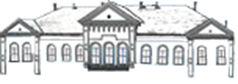 Република Србија-АП ВојводинаОПШТИНА ЧОКАОПШТИНСКА УПРАВА ЧОКАОдељење за инспекцијске пословеКомунална инспекција ОДЛУКА О РАДНОМ ВРЕМЕНУ  УГОСТИТЕЉСКИХ, ТРГОВИНСКИХ И ЗАНАТСКИХ ОБЈЕКАТА   („СЛ.лист општине Чока“ бр. 20/16 и 4/17) ОДЛУКА О РАДНОМ ВРЕМЕНУ  УГОСТИТЕЉСКИХ, ТРГОВИНСКИХ И ЗАНАТСКИХ ОБЈЕКАТА   („СЛ.лист општине Чока“ бр. 20/16 и 4/17) ОДЛУКА О РАДНОМ ВРЕМЕНУ  УГОСТИТЕЉСКИХ, ТРГОВИНСКИХ И ЗАНАТСКИХ ОБЈЕКАТА   („СЛ.лист општине Чока“ бр. 20/16 и 4/17) ОДЛУКА О РАДНОМ ВРЕМЕНУ  УГОСТИТЕЉСКИХ, ТРГОВИНСКИХ И ЗАНАТСКИХ ОБЈЕКАТА   („СЛ.лист општине Чока“ бр. 20/16 и 4/17) ОДЛУКА О РАДНОМ ВРЕМЕНУ  УГОСТИТЕЉСКИХ, ТРГОВИНСКИХ И ЗАНАТСКИХ ОБЈЕКАТА   („СЛ.лист општине Чока“ бр. 20/16 и 4/17) Радно време у угоститељствуРадно време у угоститељствуРадно време у угоститељствуРадно време у угоститељствуРадно време у угоститељствуРадно време у угоститељству1.1.  Опште одредбе1.1.  Опште одредбе1.1.  Опште одредбе1.1.  Опште одредбе1.1.  Опште одредбе1.1.  Опште одредбе1.1.1. Истакнут распоред, почетак и завршетак радног времена                                            1.1.1. Истакнут распоред, почетак и завршетак радног времена                                                        □ Да - 2             □ Не - 0            □ Да - 2             □ Не - 0            □ Да - 2             □ Не - 0            □ Да - 2             □ Не - 01.1.2. Придржава се прописаног распореда,почетка и завршетка радног времена                  1.1.2. Придржава се прописаног распореда,почетка и завршетка радног времена                              □ Да - 2             □ Не - 0            □ Да - 2             □ Не - 0            □ Да - 2             □ Не - 0            □ Да - 2             □ Не - 01.2.   УГОСТИТЕЉСКИ ОБЈЕКТИ1.2.   УГОСТИТЕЉСКИ ОБЈЕКТИ1.2.   УГОСТИТЕЉСКИ ОБЈЕКТИ1.2.   УГОСТИТЕЉСКИ ОБЈЕКТИ1.2.   УГОСТИТЕЉСКИ ОБЈЕКТИ1.2.   УГОСТИТЕЉСКИ ОБЈЕКТИ1.2.1. Угоститељски објекти у којима се врши услуга смештаја, а налазе се у насељу радно време уређују самостално.	Остали делови објекта из става 1. овог члана могу радити радним данима у радном времену од 05,00 до 01,00 час, а за време викенда до 03,00 часа.Члан 8.	Објекти који пружају услуге исхране и пића, могу да раде сваког радног дана од 05,00 до  01,00 час, а за време викенда до 03,00 часа.	Дискотеке и ноћни клубови, могу да раде сваког радног дана од 22,00 до 02,00 часа, а за време викенда до 04,00 часа.	Објекти за продају пецива и брзу припрему хране (хамбургерија, киоск), могу да раде сваког радног дана од 05,00 до 02,30 час, а за време викенда до 04,30 часова.  ;                                      1.2.1. Угоститељски објекти у којима се врши услуга смештаја, а налазе се у насељу радно време уређују самостално.	Остали делови објекта из става 1. овог члана могу радити радним данима у радном времену од 05,00 до 01,00 час, а за време викенда до 03,00 часа.Члан 8.	Објекти који пружају услуге исхране и пића, могу да раде сваког радног дана од 05,00 до  01,00 час, а за време викенда до 03,00 часа.	Дискотеке и ноћни клубови, могу да раде сваког радног дана од 22,00 до 02,00 часа, а за време викенда до 04,00 часа.	Објекти за продају пецива и брзу припрему хране (хамбургерија, киоск), могу да раде сваког радног дана од 05,00 до 02,30 час, а за време викенда до 04,30 часова.  ;                                                 - Угоститељским објектима који пружају услуге исхране и пића, радно време  радним данима завршено до 01,00 часа                                                                      - Угоститељским објектима који пружају услуге исхране и пића, радно време  радним данима завршено до 01,00 часа                                                                       □ Да - 2             □ Не - 0            □ Да - 2             □ Не - 0            □ Да - 2             □ Не - 0            □ Да - 2             □ Не - 0           - Угоститељским објектима који пружају услуге исхране и пића, радно време у дане викенда  завршено до 03,00 час                   - Угоститељским објектима који пружају услуге исхране и пића, радно време у дане викенда  завршено до 03,00 час                    □ Да - 2             □ Не - 0            □ Да - 2             □ Не - 0            □ Да - 2             □ Не - 0            □ Да - 2             □ Не - 0             -  Дискотекама и ноћним клубовима радно време  радним данима завршено до 02,00 часа                               -  Дискотекама и ноћним клубовима радно време  радним данима завршено до 02,00 часа                              □ Да - 2             □ Не - 0            □ Да - 2             □ Не - 0            □ Да - 2             □ Не - 0            □ Да - 2             □ Не - 0            -  Дискотекама и ноћним клубовима радно време  у дане викенда  завршено до 04,00 часа                                       -  Дискотекама и ноћним клубовима радно време  у дане викенда  завршено до 04,00 часа                                □ Да - 2             □ Не - 0     □ Да - 2             □ Не - 0     □ Да - 2             □ Не - 0     □ Да - 2             □ Не - 0           - Објектима за продају пецива и брзу припрему хране (хамбургерија, киоск), радно време  радним данима завршено до 02,30 часа                                                                      - Објектима за продају пецива и брзу припрему хране (хамбургерија, киоск), радно време  радним данима завршено до 02,30 часа                                                                □ Да - 2             □ Не - 0     □ Да - 2             □ Не - 0     □ Да - 2             □ Не - 0     □ Да - 2             □ Не - 0            - Објектима за продају пецива и брзу припрему хране (хамбургерија, киоск), радно време  викендом завршено до 04,30 часа                                                                       - Објектима за продају пецива и брзу припрему хране (хамбургерија, киоск), радно време  викендом завршено до 04,30 часа                                                                □ Да - 2             □ Не - 0     □ Да - 2             □ Не - 0     □ Да - 2             □ Не - 0     □ Да - 2             □ Не - 01.2.2. Угоститељски објекти који су смештени у колективним стамбеним зградама  могу радити до 24,00 часа   1.2.2. Угоститељски објекти који су смештени у колективним стамбеним зградама  могу радити до 24,00 часа              -радно време завршено до 24,00 часа             -радно време завршено до 24,00 часа              □ Да - 2             □ Не - 0            □ Да - 2             □ Не - 0            □ Да - 2             □ Не - 0            □ Да - 2             □ Не - 0           -музички програм  завршено до 22,00 часа                                                                      -музички програм  завршено до 22,00 часа                                                                □ Да - 2             □ Не - 0     □ Да - 2             □ Не - 0     □ Да - 2             □ Не - 0     □ Да - 2             □ Не - 01.2.3. Објекти у којима се пружају игре за забаву (на компјутерима, флиперима, билијар) могу да раде од 09,00 до 24,00 часа.    1.2.3. Објекти у којима се пружају игре за забаву (на компјутерима, флиперима, билијар) могу да раде од 09,00 до 24,00 часа.                 -радно време завршено до 24,00 часа                                                                      -радно време завршено до 24,00 часа                                                              □ Да - 2             □ Не - 0     □ Да - 2             □ Не - 0     □ Да - 2             □ Не - 0     □ Да - 2             □ Не - 0Могући  број бодоваБројМогући  број бодова22Степен ризикаРаспон бодоваНезнатан18 – 22Низак16 - 18Средњи10 - 14Висок4 - 8Критичан0 - 2